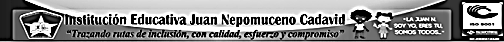 ACTIVIDAD:Con ayuda del alfabeto dactilológico, descubre los nombres de los animales que representan las imágenes, dibuja, colorea y practica las señas.ACTIVIDAD:Con ayuda del alfabeto dactilológico, descubre los nombres de los animales que representan las imágenes, dibuja, colorea y practica las señas.